Zmiany wersja 4.17PPrzyśpieszona operacje zamknięcie dnia wyliczanie opóźnienia. Zmieniono działanie opcji Wnioski wszystkie przez likwidacja klawisz Ponowna Analiza, obecnie przefiltrowanie danych będzie się odbywało bezpośrednio po zmianie warunków a nie po naciśnięciu klawisza „Ponowna analiza”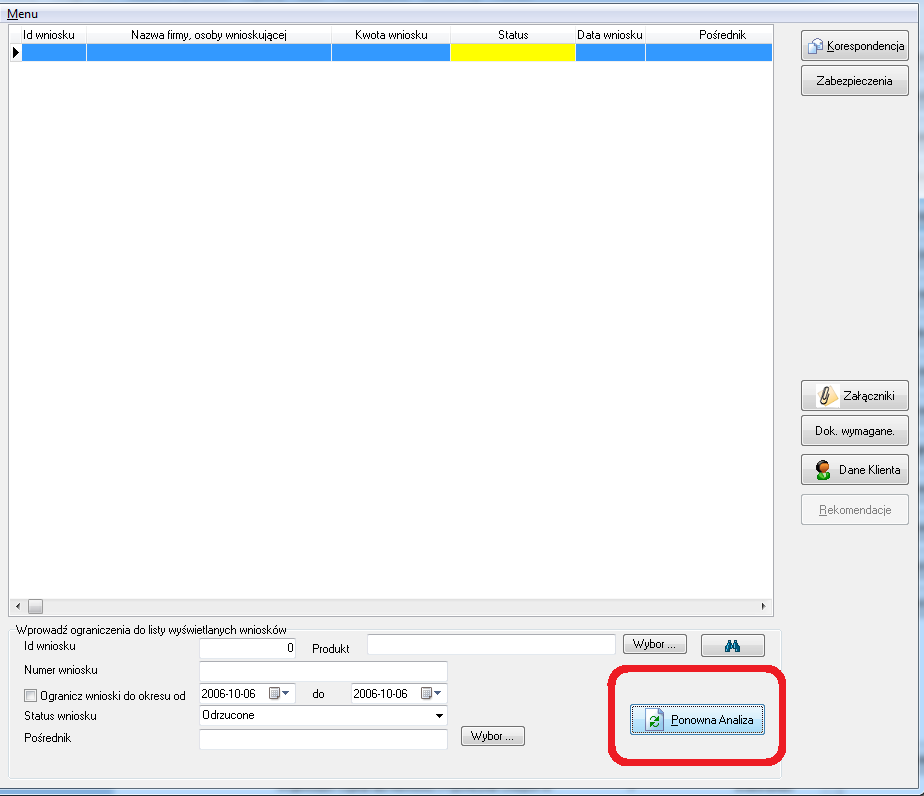 Wprowadzono możliwość zarezerwowania kwoty z projektu do wykorzystania w późniejszym wniosku . System będzie mógł samodzielnie sprawdzać czy są dostępne środki w ramach konkretnego projektu.Aby rozpocząć pracę z rezerwacją projektów należy przede wszystkim określić wysokość maksymalną środków do wypłaty. W opcji należy podać wartość łączną projektu to jest środków własnych i dofinansowania. Dane dotyczące projektu podajemy w opcji „Baza -> Produkty”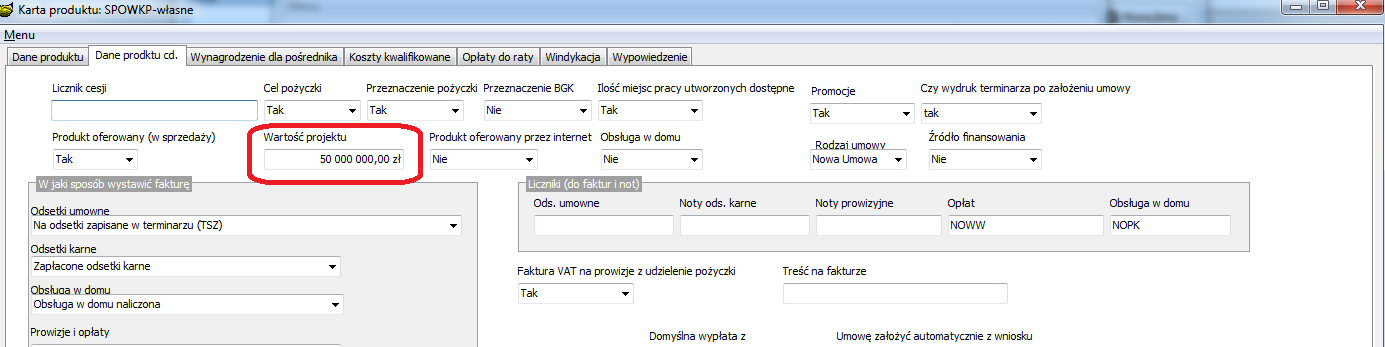 Aby zarezerwować kwotę należy po wyszukaniu klienta w głównym oknie i nacisnąć na nim prawy klawisz myszki i wybrać opcje „Rezerwacja”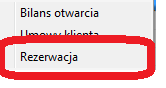 Następnie możemy wpisać dane do rezerwacji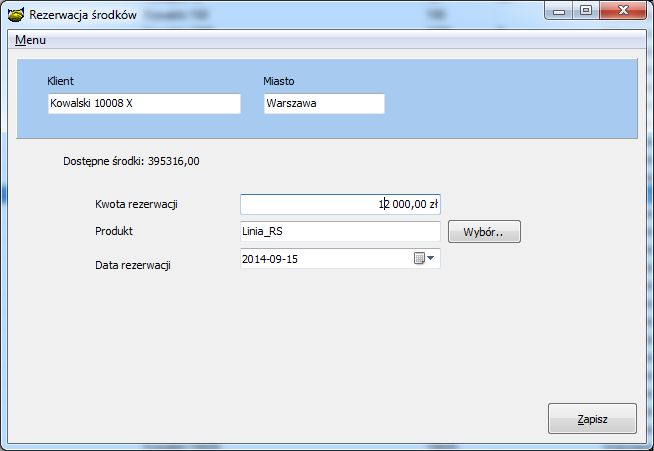 Wartość dostępnych środków jest wyliczana jako. Wartość projektu-kwoty pożyczek wypłaconych-transze do wypłaty –wartość wniosków  złożonych – wartość wniosków zaakceptowanych – wartość rezerwacji.Uwaga rezerwacja jest tylko na 30 dni po tym czasie system automatycznie zmienia status rezerwacji na wycofany.Dane rezerwacji można przeglądać w opcji wnioski wszystkie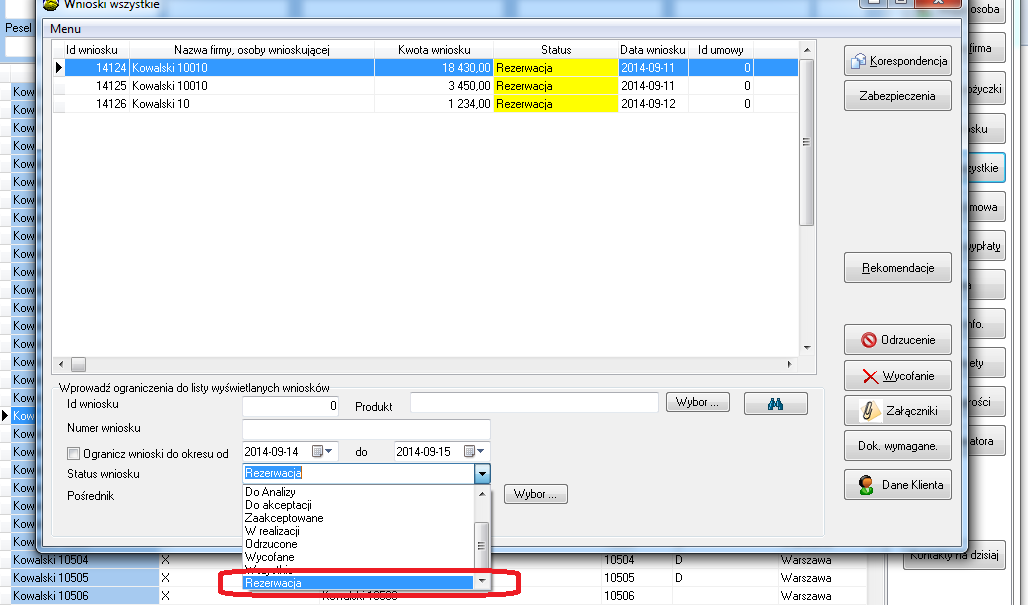 Po upływie 20 podczas zamknięcia dnia system wysyła do osoby zakładającej rezerwacje powiadomienie widoczne podczas logowania (przypomnienie).Możliwość podejrzenia dokładnych informacji dotyczących kodu pocztowego przy każdym adresie klienta. Wystarczy kliknąć w niebieski znak zapytania. Wówczas ukaże się małe okienko z informacjami.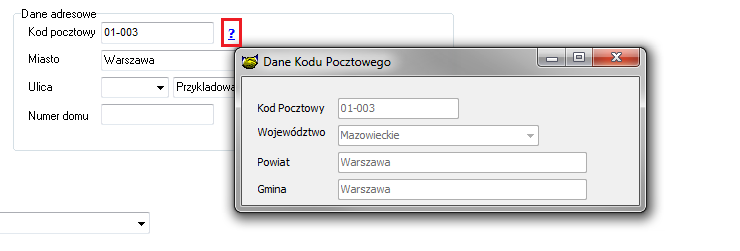 Możliwość filtrowania klientów po gminie.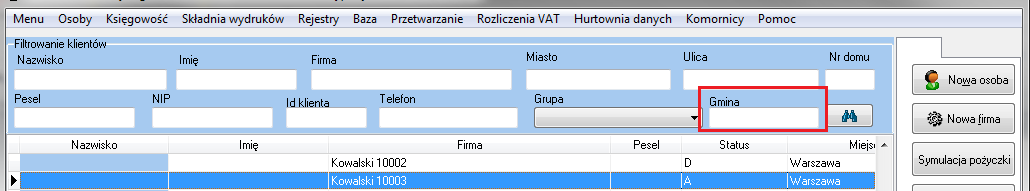 Do bazy komorników dodano dodatkowe pola danych: Strona www oraz E – mail. Pokazano na ekran klawisze: Dodaj komornika i usuń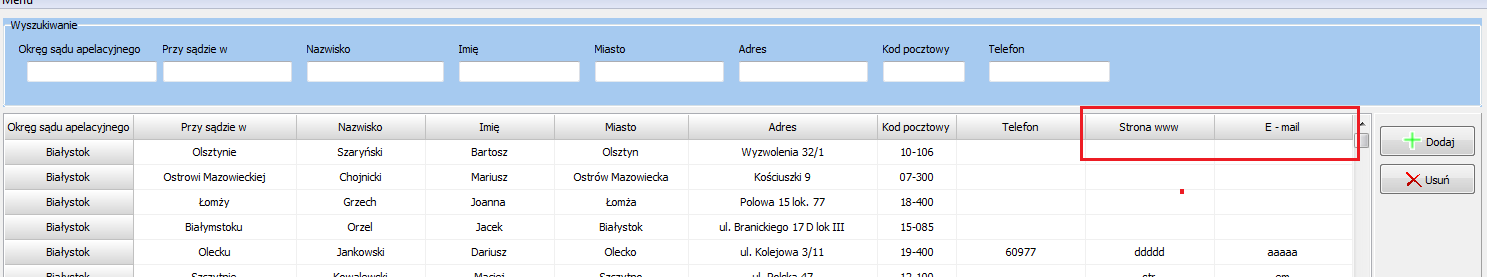 Do raportu kontaktów/ korespondencji dodano możliwość włączenia dodatkowej kolumny: Saldo memoriałowe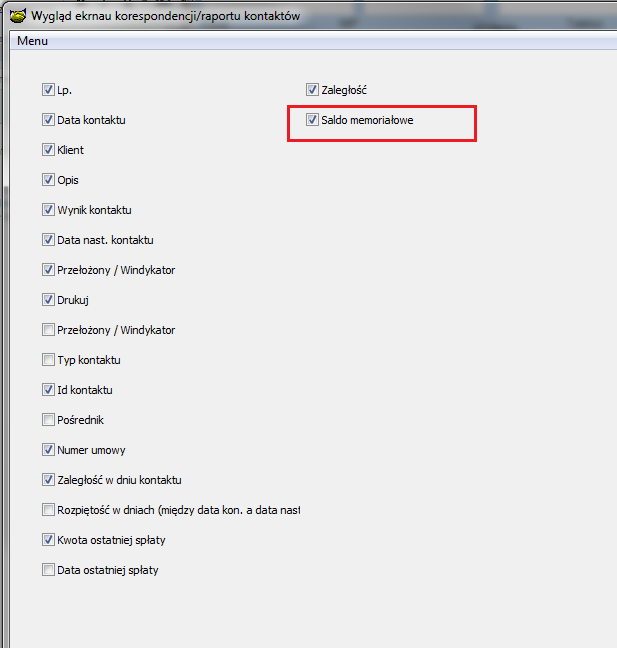 Do rodzaju zabezpieczenia cesja dodano nowe pola :- Numer kontraktu,- Nazwa podmiotu,- wartość pierwotna,- data rozpoczęcia kontraktu,- kaucja ustanowiona,- procent rozksięgowania fv .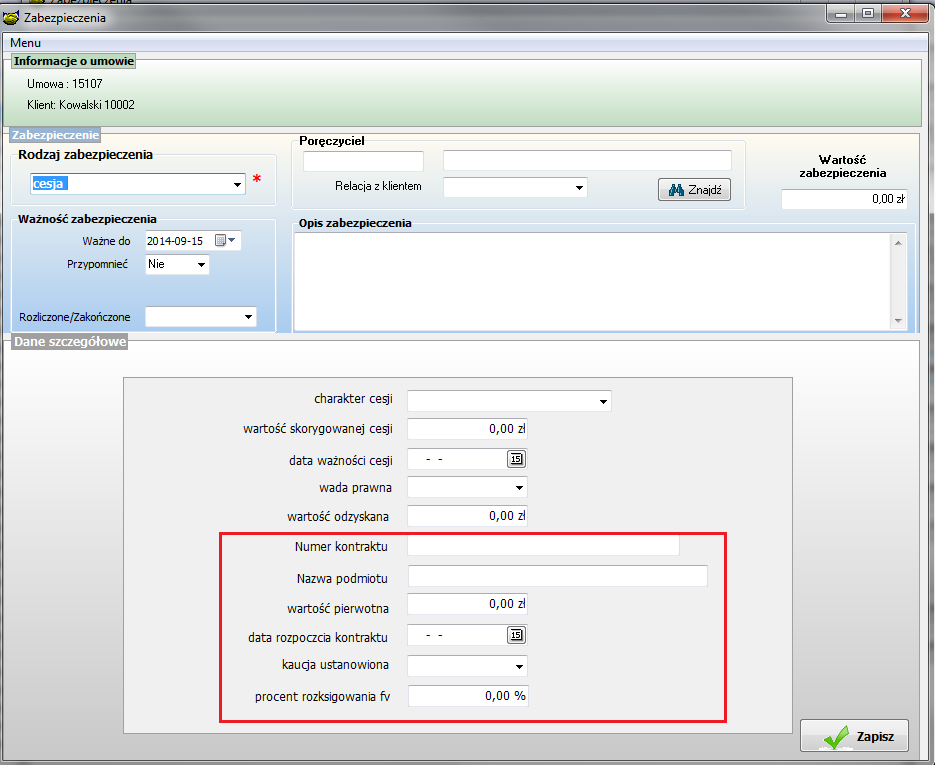 Dodano nowy znacznik do wzorców wydruków[PRODUKT] – dający nazwę produktu na jaki została udzielona pożyczka.Do danych umowy na zakładce „Dane pozostałe” dodano informacje o umowie w firmie windykacyjnej : nazwę firmy wybieraną z listy rozwijanej oraz daty od, do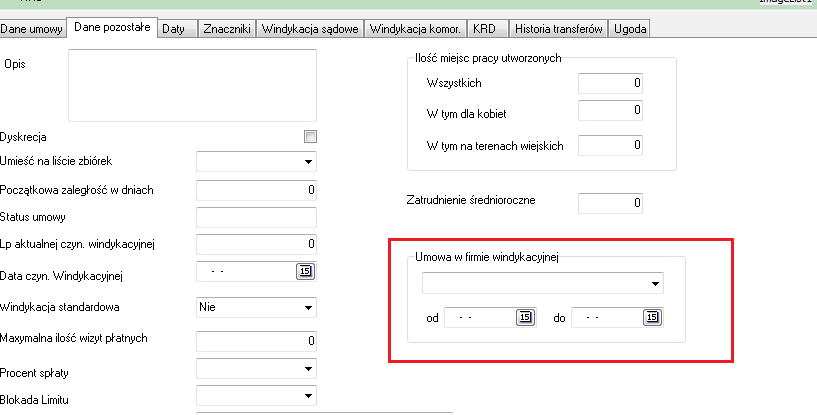 W zaległościach dodano ptaszek umożliwiający nie pokazywanie umów już dziś rozpatrzonych (oznaczonych na szaro)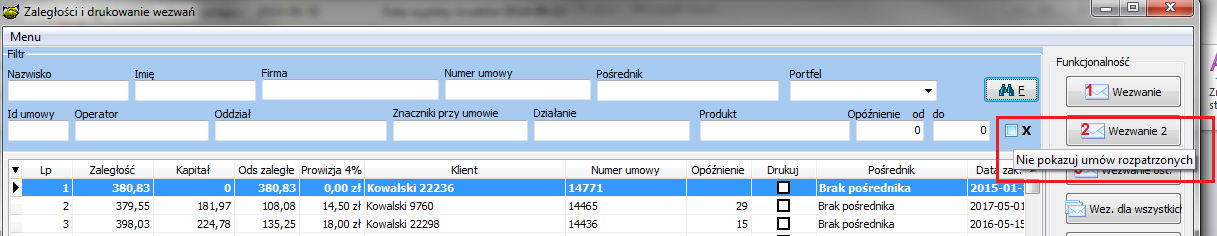 System będzie wyznaczał opóźnienia klienta w opcji „zaległości” bez potrzeby zamknięcia dnia.Instalacja1.	Wykonać kopię bazy !2.	Zamienić plik pbaza.exe na aktualny3.	Wykonać instalacje bazy danych opcja Baza->Instalacja wersji 4.17P(Na pytanie czy dodać indeksy odpowiedzieć Tak)